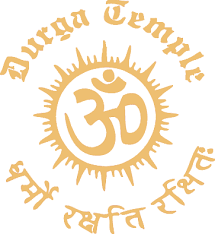 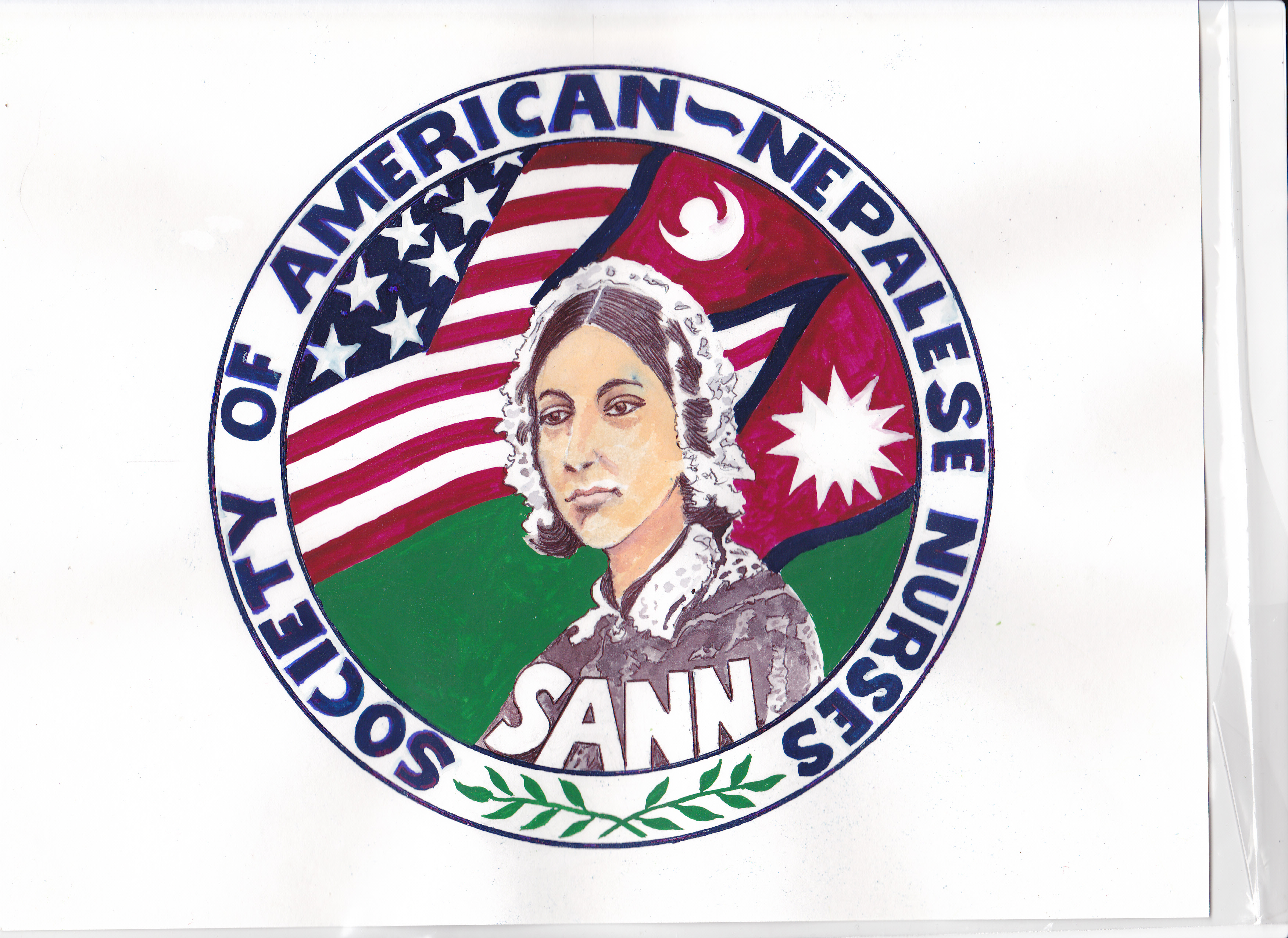 Sunday, May 8, 2022. 9 AM TO 2 PMhealth fairIn collaboration between SANN & Durga TempleContact persons: Manju Sangraula,           Indira ShresthaSumitra Aryal,                 Januka ShresthaBimu Risal,                       Bandana Luitel Dhana Pangeni,               Urmila Devkota              Ranjana Dahal,                Ranjana Tiwari               Rubina Prajapati,           Sangita Bajgain               Sujana Dhakal,                Shanta Paudel                 Shova Adhikari,              Subi Siwakoti                  Shanti Bhatta,                  Suzana Khanal               Suman Sangraula,          Laxmi Sharma                Laxmi Pandey,                 Jotsna Pudasaini           Maya Baral,                      Monica Mali                     Namrata Paudel,            Sharmila Paudel             Ranjana Tiwari,              Hari Ghimire                   Menisha KC,                     Mira Prasai                       Arya Chapagai,                Netra Neupane                Sanjana Tamrakar,       Radhika Khadka,            Tika Kandel                      Sanjana Tamrakar  ABI (to check how well blood is flowing) Blood Test (cholesterol and fasting blood sugar: $10.00, report in 5 minutes)Colon Cancer ScreeningDental Evaluation Doctor Check-upsBlood Donation DriveCPR & First-aid Chair Yoga MeditationStress managementHearing & Vision checksHealth EducationInfo Booth by Fairfax CountySANN’s partnership infoLocationCall 1-888-370-SANN (7266)Durga Temple:703-690-9355 